       Хроматические секвенции, в отличие от диатонических (тональных), представляют собой ряд отклонений в побочные тональности. Хроматические секвенции называются также модулирующими, если последнее звено приводит к новой тональности. В транспонирующей секвенции звенья перемещаются на равновеликий интервал без смены лада, при этом появляются тональности отдалённого родства.      Строение звена: обычно два-три аккорда с ясным функциональным соотношением (чаще от  неустойчивого аккорда к устойчивому): D–T,  S–D–T,  DD–D–T,  S–T. Изредка встречается строение звена, где движение направлено к неустойчивой функции (Бах.Прелюдия c-moll, ХТКI).Хроматическая секвенция Обратите внимание, что секвенция восходящая с секундовым шагом, но – из-за отсутствия на VII ступени родственной тональности – возникает терцовый шаг. Ладовая окраска тональностей разная.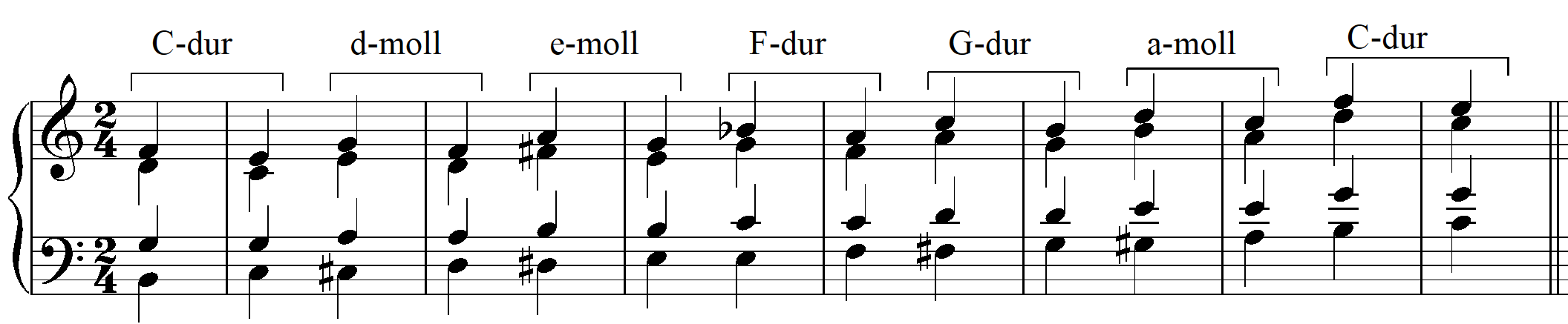                D65       T       D65   II       D65   III     D65    S       D65   D       D65   VI      D65       TТранспонирующая секвенцияСеквенция восходящая с равновеликим шагом по б.2. Ладовая окраска тональностей одинаковая.                      C                   B                     As                  Ges                 E                     D                   C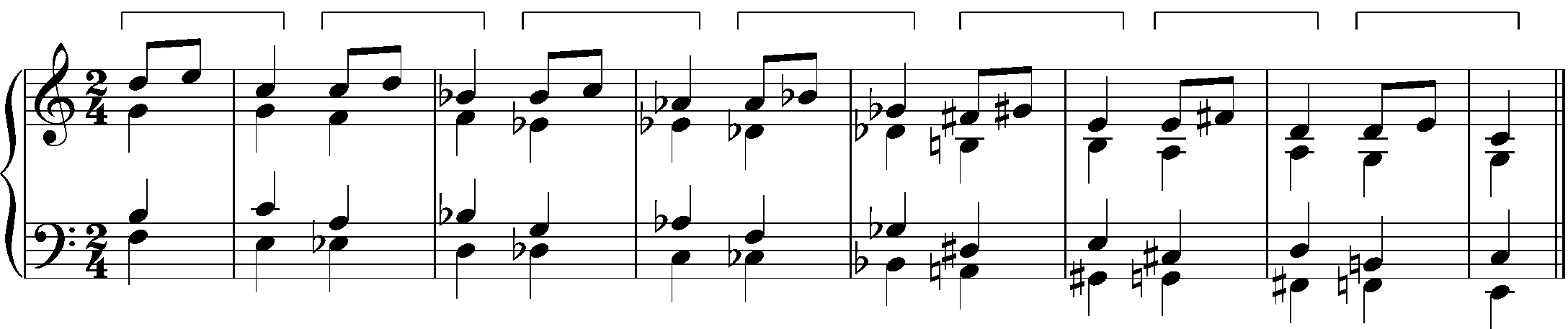                D26-5     T6     Голосоведение внутри каждого звена точно повторяет функциональные отношения и голосоведение начального звена ( хотя встречаются неточные секвенции, например, "Сладкая  грёза" Чайковского). На грани звеньев голосоведение допускает перекрещивание, одностороннее движение голосов, параллелизмы совершенных консонансов, ходы на увеличенные интервалы, переченье.Число звеньев, как и в диатонической секвенции, обычно не превышает двух-трех. При большем количестве звеньев секвенция либо варьирует звено, либо меняет шаг.      Шаг  секвенции  может  быть  секундовый по родственным тональностям – наиболее употребительный;терцовый по медиантам (верхним или нижним);по равновеликим интервалам – полутонам, тонам, м.3 или б.3.         Движение секвенции может быть нисходящим и восходящим. Более активны восходящие (особенно с терцовым шагом), нередко используются как средство подготовки кульминации. Нисходящие секвенции скорее производят впечатление "угасания". (Чайковский "Сладкая  грёза").     Применение секвенций чаще в развивающих частях формы: разработках, связках, средних частях. В форме периода секвенция может встретиться в начале второго предложения, внутри предложений; может стать средством расширения предложения или периода. 7        В начале произведения секвенция встречается редко, всякий раз это связано с особым художественным замыслом (Чайковский. Вступление к опере "Евгений Онегин").       Доминантовая цепочка возникает, если начальное звено содержит два диссонирующих доминантовых аккорда разных тональностей. Вместо ожидаемой тоники появляется D7 к тональности на квинту ниже (или на кварту выше).               E,e         A,a            D,d        G,g          C,c          F,f          B,b       Es,es      As,as       Des, des     Ges, ges   Ces, ces                                                                                                                                                             (=cis)          (=fis)         (=h)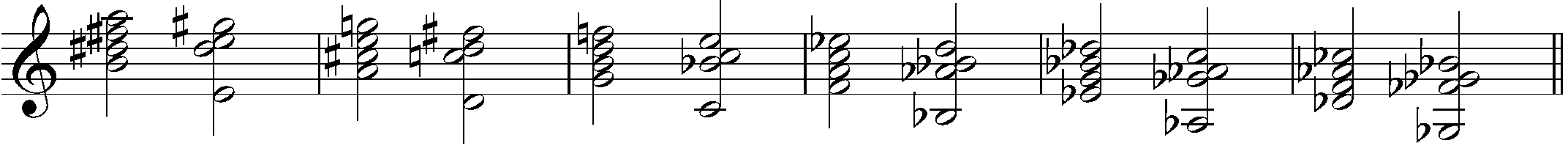 Нотные иллюстрации проигрывать.  Матeриал по теме читать в учебнике «Гармония» Абызовой (тема 33), анализировать примеры.Вопросы для самопроверкиКакая секвенция называется хроматической? В чём  отличие хроматических секвенций от диатонических?Как ещё называются хроматические секвенции?Каково строение звена хроматической секвенции?Рассказать об особенностях голосоведения внутри звена, на грани звеньев.Каким может быть шаг секвенции?Сколько звеньев может содержать хроматическая секвенция? В каких разделах формы  уместно применение секвенций? почему?Что такое доминантовая цепочка?Что означает термин «эллипсис»?Практические упражнения будут даны на следующем занятии.Возникающие вопросы задавать в личных сообщениях.ПреподавательЮшкова Елена ВалентиновнаУчебная дисциплинаГармонияСпециальность53.02.04 Вокальное искусство     Курс 3Дата занятия04.05.2020Тема Хроматические секвенции